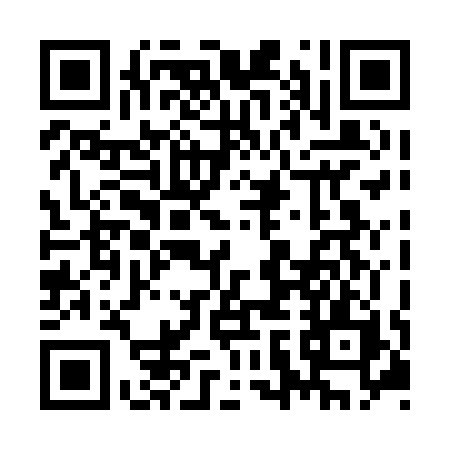 Prayer times for Asinich Aatiwapich, Quebec, CanadaWed 1 May 2024 - Fri 31 May 2024High Latitude Method: Angle Based RulePrayer Calculation Method: Islamic Society of North AmericaAsar Calculation Method: HanafiPrayer times provided by https://www.salahtimes.comDateDayFajrSunriseDhuhrAsrMaghribIsha1Wed3:145:251:036:148:4110:522Thu3:135:231:036:158:4310:533Fri3:125:211:036:168:4510:544Sat3:115:191:036:178:4710:555Sun3:105:171:036:198:4910:566Mon3:095:151:026:208:5110:577Tue3:085:131:026:218:5310:588Wed3:075:111:026:228:5410:599Thu3:065:091:026:238:5610:5910Fri3:055:071:026:248:5811:0011Sat3:045:061:026:259:0011:0112Sun3:035:041:026:269:0211:0213Mon3:025:021:026:279:0311:0314Tue3:015:001:026:289:0511:0415Wed3:014:581:026:299:0711:0516Thu3:004:571:026:309:0911:0617Fri2:594:551:026:319:1011:0618Sat2:584:541:026:329:1211:0719Sun2:574:521:026:339:1411:0820Mon2:574:501:026:349:1511:0921Tue2:564:491:036:359:1711:1022Wed2:554:471:036:369:1811:1123Thu2:554:461:036:379:2011:1224Fri2:544:451:036:389:2211:1225Sat2:534:431:036:399:2311:1326Sun2:534:421:036:399:2411:1427Mon2:524:411:036:409:2611:1528Tue2:524:401:036:419:2711:1529Wed2:514:391:036:429:2911:1630Thu2:514:381:046:439:3011:1731Fri2:504:371:046:439:3111:18